Приложение № 3 к информационному сообщению о проведении электронного аукциона по продаже имущества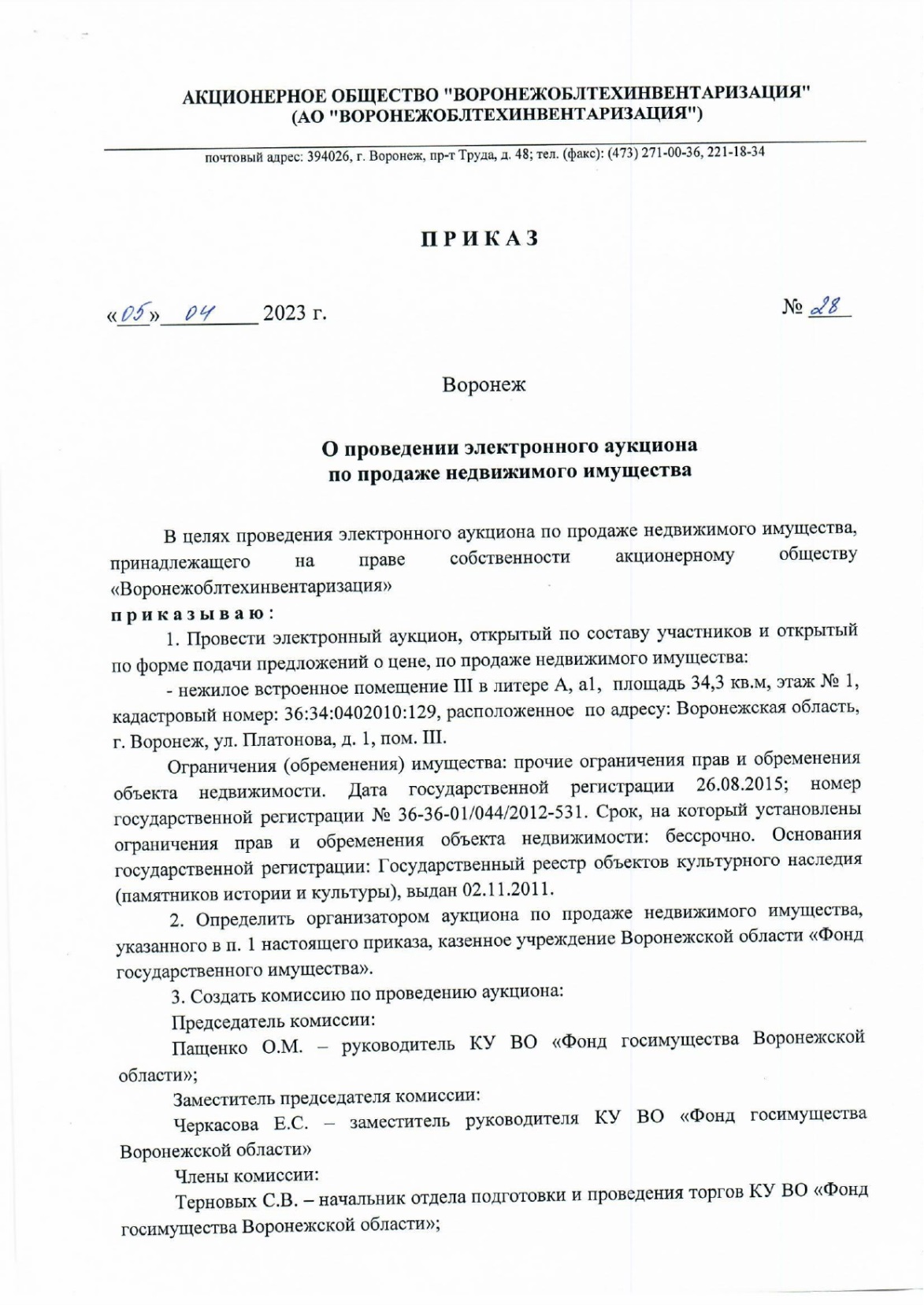 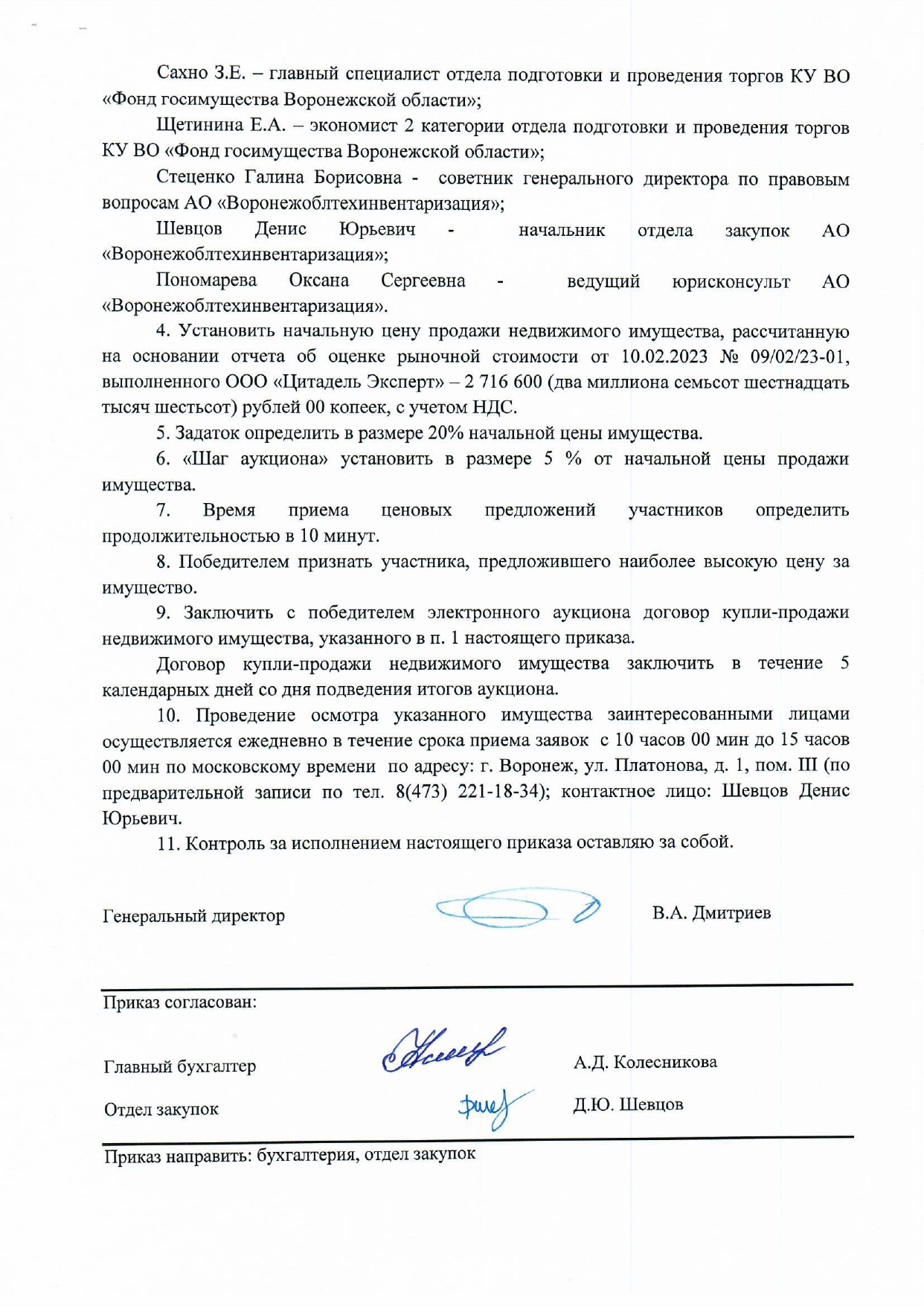 